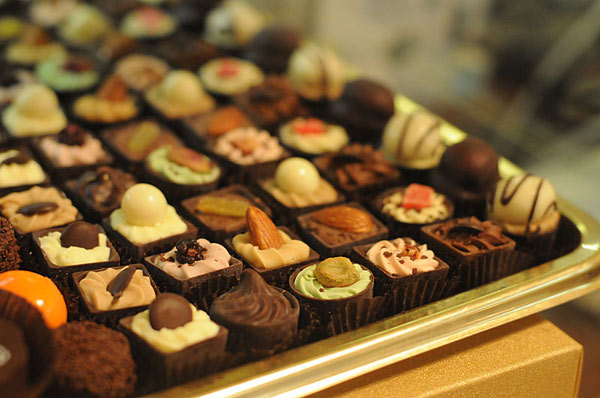 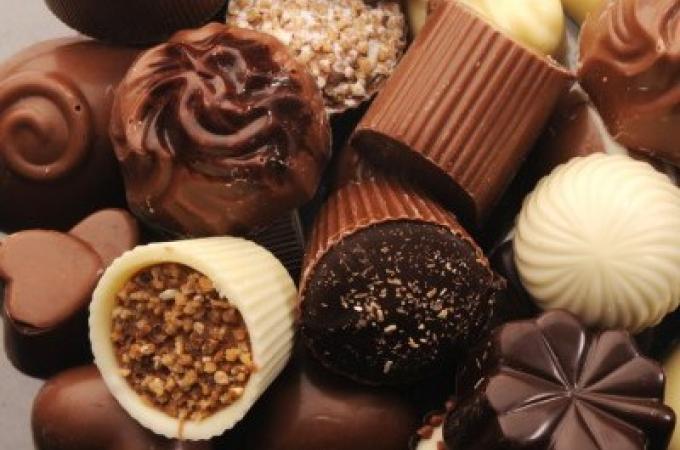 Интерактивная программа на кондитерской фабрике «Конфаэль»Продолжительность программы: 6 часовМечта практически каждого школьника – побывать на шоколадной фабрике. Мы приглашаем вас в увлекательное путешествие в Шоколадную страну, которая находится в Красногорске и называется «Конфаэль». Фабрика занимается разработкой и производством уникальных шоколадных подарков из какао-бобов высшего сорта. Во время программы школьникам расскажут о процессе производства шоколада, о его видах, о различиях между темным и белым шоколадом, о начинках конфет, об отличиях фабрики «Конфаэль» от других производств и многом другом. Вам объяснят, что шоколад – это не только вкусное лакомство, но и отличный материал для художника, в чем вы сами убедитесь во время мастер-класса по рисованию шоколадной открытки. Вы сможете попробовать на вкус настоящие шоколадные краски и нарисовать собственную съедобную картинку из шоколада.Ну и, конечно, не обойдется школьная экскурсия без мастер-класса по изготовлению конфет, которые можно будет скушать во время чаепития на фабрике, либо оставить на память или подарить близким.  !  Мечта практически каждого школьника – побывать на шоколадной фабрике. Мы приглашаем вас в увлекательное путешествие в Шоколадную страну, которая находится в Красногорске и называется «Конфаэль». Фабрика занимается разработкой и производством уникальных шоколадных подарков из какао-бобов высшего сорта. Во время программы школьникам расскажут о процессе производства шоколада, о его видах, о различиях между темным и белым шоколадом, о начинках конфет, об отличиях фабрики «Конфаэль» от других производств и многом другом. Вам объяснят, что шоколад – это не только вкусное лакомство, но и отличный материал для художника, в чем вы сами убедитесь во время мастер-класса по рисованию шоколадной открытки. Вы сможете попробовать на вкус настоящие шоколадные краски и нарисовать собственную съедобную картинку из шоколада.Ну и, конечно, не обойдется школьная экскурсия без мастер-класса по изготовлению конфет, которые можно будет скушать во время чаепития на фабрике, либо оставить на память или подарить близким.  !  Мечта практически каждого школьника – побывать на шоколадной фабрике. Мы приглашаем вас в увлекательное путешествие в Шоколадную страну, которая находится в Красногорске и называется «Конфаэль». Фабрика занимается разработкой и производством уникальных шоколадных подарков из какао-бобов высшего сорта. Во время программы школьникам расскажут о процессе производства шоколада, о его видах, о различиях между темным и белым шоколадом, о начинках конфет, об отличиях фабрики «Конфаэль» от других производств и многом другом. Вам объяснят, что шоколад – это не только вкусное лакомство, но и отличный материал для художника, в чем вы сами убедитесь во время мастер-класса по рисованию шоколадной открытки. Вы сможете попробовать на вкус настоящие шоколадные краски и нарисовать собственную съедобную картинку из шоколада.Ну и, конечно, не обойдется школьная экскурсия без мастер-класса по изготовлению конфет, которые можно будет скушать во время чаепития на фабрике, либо оставить на память или подарить близким.  !  Мечта практически каждого школьника – побывать на шоколадной фабрике. Мы приглашаем вас в увлекательное путешествие в Шоколадную страну, которая находится в Красногорске и называется «Конфаэль». Фабрика занимается разработкой и производством уникальных шоколадных подарков из какао-бобов высшего сорта. Во время программы школьникам расскажут о процессе производства шоколада, о его видах, о различиях между темным и белым шоколадом, о начинках конфет, об отличиях фабрики «Конфаэль» от других производств и многом другом. Вам объяснят, что шоколад – это не только вкусное лакомство, но и отличный материал для художника, в чем вы сами убедитесь во время мастер-класса по рисованию шоколадной открытки. Вы сможете попробовать на вкус настоящие шоколадные краски и нарисовать собственную съедобную картинку из шоколада.Ну и, конечно, не обойдется школьная экскурсия без мастер-класса по изготовлению конфет, которые можно будет скушать во время чаепития на фабрике, либо оставить на память или подарить близким.  !  Мечта практически каждого школьника – побывать на шоколадной фабрике. Мы приглашаем вас в увлекательное путешествие в Шоколадную страну, которая находится в Красногорске и называется «Конфаэль». Фабрика занимается разработкой и производством уникальных шоколадных подарков из какао-бобов высшего сорта. Во время программы школьникам расскажут о процессе производства шоколада, о его видах, о различиях между темным и белым шоколадом, о начинках конфет, об отличиях фабрики «Конфаэль» от других производств и многом другом. Вам объяснят, что шоколад – это не только вкусное лакомство, но и отличный материал для художника, в чем вы сами убедитесь во время мастер-класса по рисованию шоколадной открытки. Вы сможете попробовать на вкус настоящие шоколадные краски и нарисовать собственную съедобную картинку из шоколада.Ну и, конечно, не обойдется школьная экскурсия без мастер-класса по изготовлению конфет, которые можно будет скушать во время чаепития на фабрике, либо оставить на память или подарить близким.  !  Мечта практически каждого школьника – побывать на шоколадной фабрике. Мы приглашаем вас в увлекательное путешествие в Шоколадную страну, которая находится в Красногорске и называется «Конфаэль». Фабрика занимается разработкой и производством уникальных шоколадных подарков из какао-бобов высшего сорта. Во время программы школьникам расскажут о процессе производства шоколада, о его видах, о различиях между темным и белым шоколадом, о начинках конфет, об отличиях фабрики «Конфаэль» от других производств и многом другом. Вам объяснят, что шоколад – это не только вкусное лакомство, но и отличный материал для художника, в чем вы сами убедитесь во время мастер-класса по рисованию шоколадной открытки. Вы сможете попробовать на вкус настоящие шоколадные краски и нарисовать собственную съедобную картинку из шоколада.Ну и, конечно, не обойдется школьная экскурсия без мастер-класса по изготовлению конфет, которые можно будет скушать во время чаепития на фабрике, либо оставить на память или подарить близким.  !  Продолжительность программыСтоимостьСтоимостьСтоимостьСтоимость6 часов16+225+230+340+46 часов